ЗАКОНЧУВАШСКОЙ РЕСПУБЛИКИО ПРОВЕДЕНИИ ОЦЕНКИ РЕГУЛИРУЮЩЕГО ВОЗДЕЙСТВИЯ ПРОЕКТОВНОРМАТИВНЫХ ПРАВОВЫХ АКТОВ ЧУВАШСКОЙ РЕСПУБЛИКИ,ОБ УСТАНОВЛЕНИИ И ОЦЕНКЕ ПРИМЕНЕНИЯ ОБЯЗАТЕЛЬНЫХ ТРЕБОВАНИЙ,СОДЕРЖАЩИХСЯ В НОРМАТИВНЫХ ПРАВОВЫХ АКТАХЧУВАШСКОЙ РЕСПУБЛИКИ, ЭКСПЕРТИЗЕНОРМАТИВНЫХ ПРАВОВЫХ АКТОВ ЧУВАШСКОЙ РЕСПУБЛИКИПринятГосударственным СоветомЧувашской Республики25 февраля 2016 годаСтатья 1. Предмет регулирования настоящего Закона(в ред. Закона ЧР от 18.02.2022 N 3)Настоящий Закон в соответствии со статьей 53 Федерального закона от 21 декабря 2021 года N 414-ФЗ "Об общих принципах организации публичной власти в субъектах Российской Федерации" регулирует отношения, возникающие:(в ред. Закона ЧР от 05.07.2022 N 61)1) при проведении оценки регулирующего воздействия проектов нормативных правовых актов Чувашской Республики, устанавливающих новые или изменяющих ранее предусмотренные нормативными правовыми актами Чувашской Республики обязательные требования, связанные с осуществлением предпринимательской и иной экономической деятельности, оценка соблюдения которых осуществляется в рамках государственного контроля (надзора), привлечения к административной ответственности, предоставления лицензий и иных разрешений, аккредитации, оценки соответствия продукции, иных форм оценок и экспертиз (далее - обязательные требования), устанавливающих новые или изменяющих ранее предусмотренные нормативными правовыми актами Чувашской Республики обязанности и запреты для субъектов предпринимательской и инвестиционной деятельности, устанавливающих или изменяющих ответственность за нарушение нормативных правовых актов Чувашской Республики, затрагивающих вопросы осуществления предпринимательской и иной экономической деятельности (далее - оценка регулирующего воздействия проектов нормативных правовых актов Чувашской Республики);(в ред. Закона ЧР от 28.03.2023 N 20)2) при проведении экспертизы нормативных правовых актов Чувашской Республики, затрагивающих вопросы осуществления предпринимательской и инвестиционной деятельности, за исключением нормативных правовых актов Чувашской Республики, содержащих обязательные требования (далее - экспертиза нормативных правовых актов Чувашской Республики);3) при установлении и оценке применения обязательных требований, содержащихся в законах Чувашской Республики, указах Главы Чувашской Республики, постановлениях Кабинета Министров Чувашской Республики, нормативных правовых актах органов исполнительной власти Чувашской Республики (далее в настоящем пункте и статье 6.1 настоящего Закона - нормативные акты Чувашской Республики), в том числе при оценке фактического воздействия нормативных актов Чувашской Республики.Статья 2. Цели оценки регулирующего воздействия проектов нормативных правовых актов Чувашской Республики и экспертизы нормативных правовых актов Чувашской Республики1. Оценка регулирующего воздействия проектов нормативных правовых актов Чувашской Республики проводится в целях выявления положений, вводящих избыточные обязанности, запреты и ограничения для субъектов предпринимательской и иной экономической деятельности или способствующих их введению, а также положений, способствующих возникновению необоснованных расходов субъектов предпринимательской и иной экономической деятельности и республиканского бюджета Чувашской Республики.(ч. 1 в ред. Закона ЧР от 18.02.2022 N 3)2. Экспертиза нормативных правовых актов Чувашской Республики проводится в целях выявления положений, необоснованно затрудняющих осуществление предпринимательской и инвестиционной деятельности.Статья 3. Порядок проведения оценки регулирующего воздействия проектов нормативных правовых актов Чувашской Республики1. Оценке регулирующего воздействия подлежат проекты следующих нормативных правовых актов Чувашской Республики:1) законов Чувашской Республики;2) указов Главы Чувашской Республики;3) постановлений Кабинета Министров Чувашской Республики;4) нормативных правовых актов органов исполнительной власти Чувашской Республики.2. Оценка регулирующего воздействия не проводится в отношении:проектов законов Чувашской Республики об установлении, о введении в действие или прекращении действия налогов (сборов), об изменении налоговых ставок (ставок сборов), порядка и срока уплаты налогов (сборов), установлении (отмене) налоговых льгот (льгот по сборам) и (или) оснований и порядка их применения;(в ред. Закона ЧР от 05.07.2022 N 61)проектов законов Чувашской Республики, регулирующих бюджетные правоотношения;проектов нормативных правовых актов Чувашской Республики:(абзац введен Законом ЧР от 04.06.2019 N 45)устанавливающих, изменяющих, отменяющих подлежащие государственному регулированию цены (тарифы) на продукцию (товары, услуги), торговые надбавки (наценки) к таким ценам (тарифам) в соответствии с федеральными законами, определяющими порядок ценообразования в области регулируемых цен (тарифов) на продукцию (товары, услуги), торговых надбавок (наценок) к таким ценам (тарифам);(абзац введен Законом ЧР от 04.06.2019 N 45)подлежащих принятию при угрозе возникновения и (или) возникновении отдельных чрезвычайных ситуаций, введении режима повышенной готовности, чрезвычайной ситуации или разрабатываемых в целях реализации мер, принимаемых в рамках особых режимов, вводимых в целях реализации положений Федерального конституционного закона от 30 января 2002 года N 1-ФКЗ "О военном положении", на всей территории Российской Федерации либо на ее части.(в ред. Закона ЧР от 28.03.2023 N 20)3. Принятие нормативного правового акта Чувашской Республики без заключения об оценке регулирующего воздействия проекта такого нормативного правового акта, за исключением случаев, предусмотренных частью 2 настоящей статьи, уполномоченного органа исполнительной власти Чувашской Республики, ответственного за организационное и методическое обеспечение проведения оценки регулирующего воздействия проектов нормативных правовых актов Чувашской Республики, контроль качества исполнения органами исполнительной власти Чувашской Республики процедур оценки регулирующего воздействия проектов нормативных правовых актов Чувашской Республики (далее - уполномоченный орган), не допускается.Статья 4. Оценка регулирующего воздействия проектов законов Чувашской Республики1. Оценка регулирующего воздействия проектов законов Чувашской Республики, внесенных в Государственный Совет Чувашской Республики в порядке законодательной инициативы депутатами Государственного Совета Чувашской Республики, комитетами Государственного Совета Чувашской Республики, представительными органами муниципальных образований, а также Верховным Судом Чувашской Республики, Арбитражным судом Чувашской Республики, прокурором Чувашской Республики, проводится органом исполнительной власти Чувашской Республики, осуществляющим функции по выработке государственной политики и нормативно-правовому регулированию в соответствующей сфере деятельности (далее - ответственный орган исполнительной власти Чувашской Республики), и уполномоченным органом в порядке, установленном Кабинетом Министров Чувашской Республики.Проект закона Чувашской Республики, внесенный субъектами права законодательной инициативы, указанными в настоящей части, с приложением пояснительной записки и финансово-экономического обоснования в порядке, установленном Регламентом Государственного Совета Чувашской Республики, направляется в ответственный орган исполнительной власти Чувашской Республики для проведения оценки регулирующего воздействия проекта закона Чувашской Республики с уведомлением об этом уполномоченного органа.2. Оценка регулирующего воздействия проектов законов Чувашской Республики, внесенных в Государственный Совет Чувашской Республики в порядке законодательной инициативы Главой Чувашской Республики, проводится ответственным органом исполнительной власти Чувашской Республики, подготовившим проект закона Чувашской Республики, и уполномоченным органом в порядке, установленном Кабинетом Министров Чувашской Республики.3. По результатам оценки регулирующего воздействия проекта закона Чувашской Республики уполномоченным органом проводится контроль качества исполнения ответственным органом исполнительной власти Чувашской Республики процедур оценки регулирующего воздействия и готовится заключение об оценке регулирующего воздействия проекта закона Чувашской Республики.Статья 5. Оценка регулирующего воздействия проектов нормативных правовых актов Главы Чувашской Республики, Кабинета Министров Чувашской Республики и органов исполнительной власти Чувашской РеспубликиОценка регулирующего воздействия проектов нормативных правовых актов Главы Чувашской Республики, Кабинета Министров Чувашской Республики и органов исполнительной власти Чувашской Республики проводится в порядке, установленном Кабинетом Министров Чувашской Республики.Статья 6. Порядок проведения экспертизы нормативных правовых актов Чувашской РеспубликиЭкспертиза нормативных правовых актов Чувашской Республики проводится уполномоченным органом исполнительной власти Чувашской Республики по проведению экспертизы нормативных правовых актов Чувашской Республики в порядке, установленном Кабинетом Министров Чувашской Республики. Решение о проведении экспертизы принимается в соответствии с указанным порядком.(в ред. Закона ЧР от 18.02.2022 N 3)Статья 6.1. Порядок установления и оценки применения обязательных требований, содержащихся в нормативных актах Чувашской Республики, в том числе оценки фактического воздействия нормативных актов Чувашской Республики(введена Законом ЧР от 18.02.2022 N 3)1. Порядок установления и оценки применения обязательных требований, содержащихся в нормативных актах Чувашской Республики, в том числе оценки фактического воздействия нормативных актов Чувашской Республики, определяется Кабинетом Министров Чувашской Республики с учетом принципов установления и оценки применения обязательных требований, определенных Федеральным законом от 31 июля 2020 года N 247-ФЗ "Об обязательных требованиях в Российской Федерации".2. Оценка применения обязательных требований, содержащихся в нормативных актах Чувашской Республики, проводится ответственным органом исполнительной власти Чувашской Республики в порядке, установленном Кабинетом Министров Чувашской Республики. Ответственные органы исполнительной власти Чувашской Республики в порядке, определенном Кабинетом Министров Чувашской Республики, готовят доклады о достижении целей введения обязательных требований.Порядком, определенным Кабинетом Министров Чувашской Республики, устанавливаются механизм рассмотрения докладов о достижении целей введения обязательных требований и основания признания утратившими силу или пересмотра устанавливающих обязательные требования нормативных актов Чувашской Республики.Статья 7. Вступление в силу настоящего ЗаконаНастоящий Закон вступает в силу по истечении десяти дней после дня его официального опубликования.ГлаваЧувашской РеспубликиМ.ИГНАТЬЕВг. Чебоксары4 марта 2016 годаN 4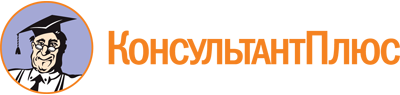 Закон ЧР от 04.03.2016 N 4
(ред. от 28.03.2023)
"О проведении оценки регулирующего воздействия проектов нормативных правовых актов Чувашской Республики, об установлении и оценке применения обязательных требований, содержащихся в нормативных правовых актах Чувашской Республики, экспертизе нормативных правовых актов Чувашской Республики"
(принят ГС ЧР 25.02.2016)Документ предоставлен КонсультантПлюс

www.consultant.ru

Дата сохранения: 01.11.2023
 4 марта 2016 годаN 4Список изменяющих документов(в ред. Законов ЧР от 04.06.2019 N 45, от 18.02.2022 N 3,от 05.07.2022 N 61, от 28.03.2023 N 20)